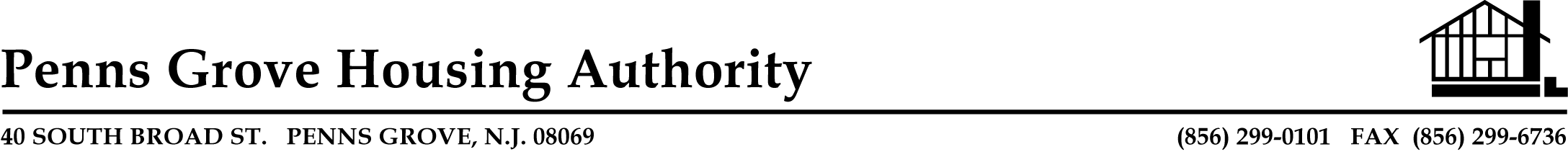 PENNS GROVE HOUSING AUTHORITYBOARD OF COMMISSIONER’S MEETING AGENDAWEDNESDAY, SEPTEMBER 2, 2020 AT 5:00 P.M.Meeting will be conducted through telephone and video conference using Google Hangout Meet Connect via app or web browser at meet.google.com with access code xmi ergm osm.  You may also chose to join us by phone by dialing 1-470-222-7786 and entering the following pin 567 558 088#1.	CALL TO ORDER SUNSHINE LAWROLL CALL  APPROVAL OF MINUTES  OLD BUSINESSSTATUS REPORTCORONAVIRUS UPDATE CARE STIMULUS FUNDS ADDITIONAL SEATING FOR SOCIAL DISTANCING AIR PURIFIER MACHINE POLICE SECURITY NEW BUSINESSON-LINE SERVICE FOR TENANTS TO PAY RENT SILVER RUN PLAYGROUND EQUIPMENT HALLWAY FLOORING PENN TOWERS APPROVAL OF BILLSPUBLIC PORTION ADJOURNMENT PLEASE CALL THE AUTHORITY OFFICE BY 11:30 A.M. THE DAY OF THE MEETING IF YOU WILL OR WILL NOT BE ATTENDING THE MEETING.  